XIII Portuguese International Junior Championships 2021Caldas da Rainha, 3rd December – 5th December 2021PRACTICE COURT RESERVATION FORMThursday 2nd December 2021Reservations should be made before Friday, November 19, 2021Please note that reservations will be allocated by nation and not by individuals. The number of players which will make use of the practice court(s), will determine the number of practice courts assigned to that nation. The practice courts will be assigned by order of arrival of the reservation.The practice courts are situated in the venue. Five courts will be available in the mail hall and two in the practice hall.A confirmed practice schedule will be sent by e-mail on Friday November 26, 2021 and will be available in the main hall.*Please put an ‘X’ in the preferred rowPlease return this form to:Portuguese Badminton Federation -  events@fpbadminton.pt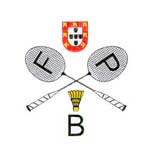 National AssociationContact PersonE-mail addressPhone numberRequested time1st option*2nd option*3rd option*Requested number of courtsNumber of players14:00 – 15:0015:00 – 16:0016:00 – 17:0017:00 – 18:0018:00 – 19:0019:00 – 20:00